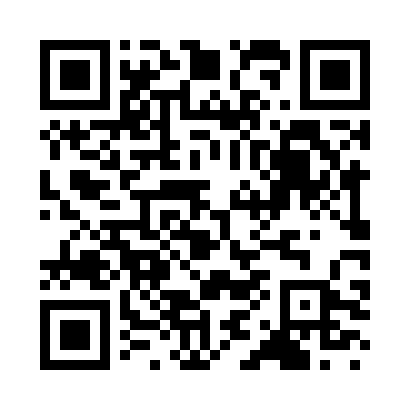 Prayer times for Albina, ItalyWed 1 May 2024 - Fri 31 May 2024High Latitude Method: Angle Based RulePrayer Calculation Method: Muslim World LeagueAsar Calculation Method: HanafiPrayer times provided by https://www.salahtimes.comDateDayFajrSunriseDhuhrAsrMaghribIsha1Wed3:565:571:076:088:1810:112Thu3:545:551:076:098:1910:133Fri3:515:541:076:108:2110:154Sat3:495:521:076:108:2210:175Sun3:475:511:076:118:2310:196Mon3:445:491:076:128:2410:217Tue3:425:481:066:138:2610:238Wed3:405:471:066:138:2710:259Thu3:385:451:066:148:2810:2710Fri3:355:441:066:158:2910:2911Sat3:335:431:066:168:3110:3112Sun3:315:411:066:168:3210:3313Mon3:295:401:066:178:3310:3514Tue3:275:391:066:188:3410:3715Wed3:245:381:066:188:3510:3916Thu3:225:371:066:198:3710:4117Fri3:205:361:066:208:3810:4318Sat3:185:341:066:218:3910:4619Sun3:165:331:066:218:4010:4820Mon3:145:321:076:228:4110:5021Tue3:125:311:076:238:4210:5122Wed3:105:301:076:238:4310:5323Thu3:085:301:076:248:4410:5524Fri3:065:291:076:248:4510:5725Sat3:045:281:076:258:4710:5926Sun3:025:271:076:268:4811:0127Mon3:005:261:076:268:4911:0328Tue2:595:261:076:278:4911:0529Wed2:575:251:076:278:5011:0730Thu2:555:241:086:288:5111:0831Fri2:545:241:086:298:5211:10